Программаоткрытой цифровой Мастершколына тему: « Центр инновационной практики как образовательная площадка управления  образовательной активностью в условиях ЭКОСИСТЕМЫ»Место проведения: МАОУ «Ленская СОШ»Дата проведения: 27 марта-  30  апреля  2022 годаФормат проведения: дистанционный; на платформе ZOOMВремя размещения в сети интернет:  за 2 недели для проведенияРуководитель ОО: Чернышова Светлана  ЛеонидовнаРуководитель проекта: Травников Григорий Николаевич, ректор института, президент ассоциации «Эврика-Пермь», к.п.н. 2022Уважаемые коллеги! 
Мы очень рады, что Вы посетили нашу открытую краевую Цифровую Мастершколу.Надеемся, что представленные материалы были для Вас интересны и полезны.
Просим Вас пройти регистрацию и оставить свой отзыв по ссылке:https://docs.google.com/forms/d/e/1FAIpQLSdaRYooJ0F2_9166bzs-mWrd1gXZPsbW-syupquSyCmelqcBQ/viewformДля нас очень важно любое Ваше мнение.Искренне благодарим Вас за сотрудничество!Контакты:Чернышова Светлана  Леонидовна, lensk_shkola@mail.ruБлагодарим за сотрудничество!Министерство образования и науки Пермского краяАНО ДПО «Институт инновационной образовательной политики и права «Эврика-Пермь»Муниципальное автономное общеобразовательное учреждение «Ленская средняя общеобразовательная школа»ВремяВид деятельностиВид деятельностиСсылки 30.04.2022Открытие  краевой Цифровой МастершколыОткрытие  краевой Цифровой МастершколыТравников Григорий Николаевич, ректор института «Эврика-Пермь», к.п.н.https://drive.google.com/file/d/1u-EzNP5KEOR3CHV4Lx2sLfJZIaXekw0a/view?usp=sharingQr-код: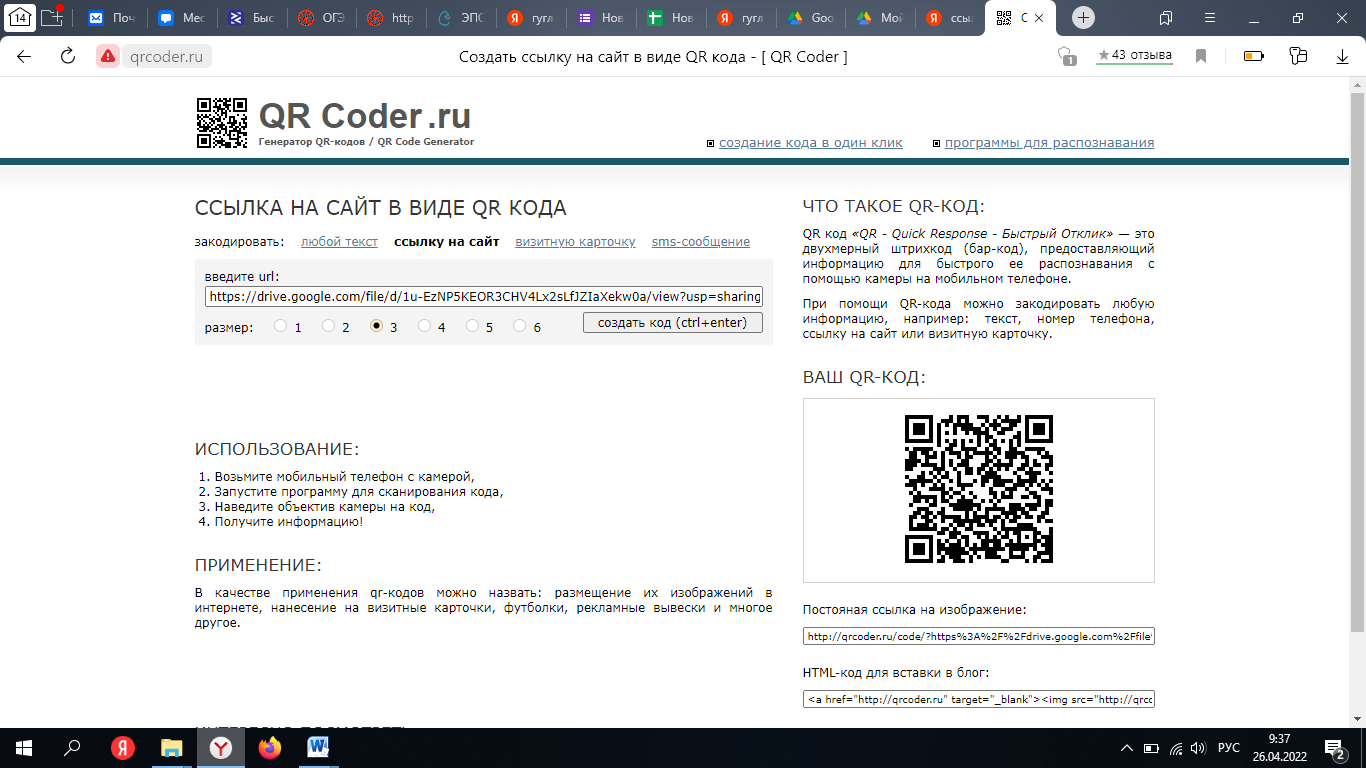 АНО  ДПО «Институт инновационной  образовательной  политики и права «Эврика-Пермь»http://www.eurekaperm.ru/ - сайтВиртуальное путешествие по  МАОУ «Ленская СОШ»Виртуальное путешествие по  МАОУ «Ленская СОШ»Ссылка на видео-приветвтвие:https://drive.google.com/file/d/1nuEfiWFzi9A1kOixZEoxBv2kEWyQU2pv/view?usp=sharingQr-код: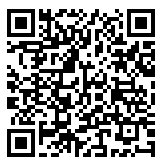 Видеопрезентация: «Цифровой Центр инновационной практики как образовательная площадка управления  образовательной активностью   в условиях  ЭКОСИСТЕМЫ».  (МОДЕЛЬ Цифрового центра  ОО…)Видеопрезентация: «Цифровой Центр инновационной практики как образовательная площадка управления  образовательной активностью   в условиях  ЭКОСИСТЕМЫ».  (МОДЕЛЬ Цифрового центра  ОО…)https://drive.google.com/file/d/11zHYjMHj0xRjwbYwZlqetFshSNbjLs7X/view?usp=sharingQr-код: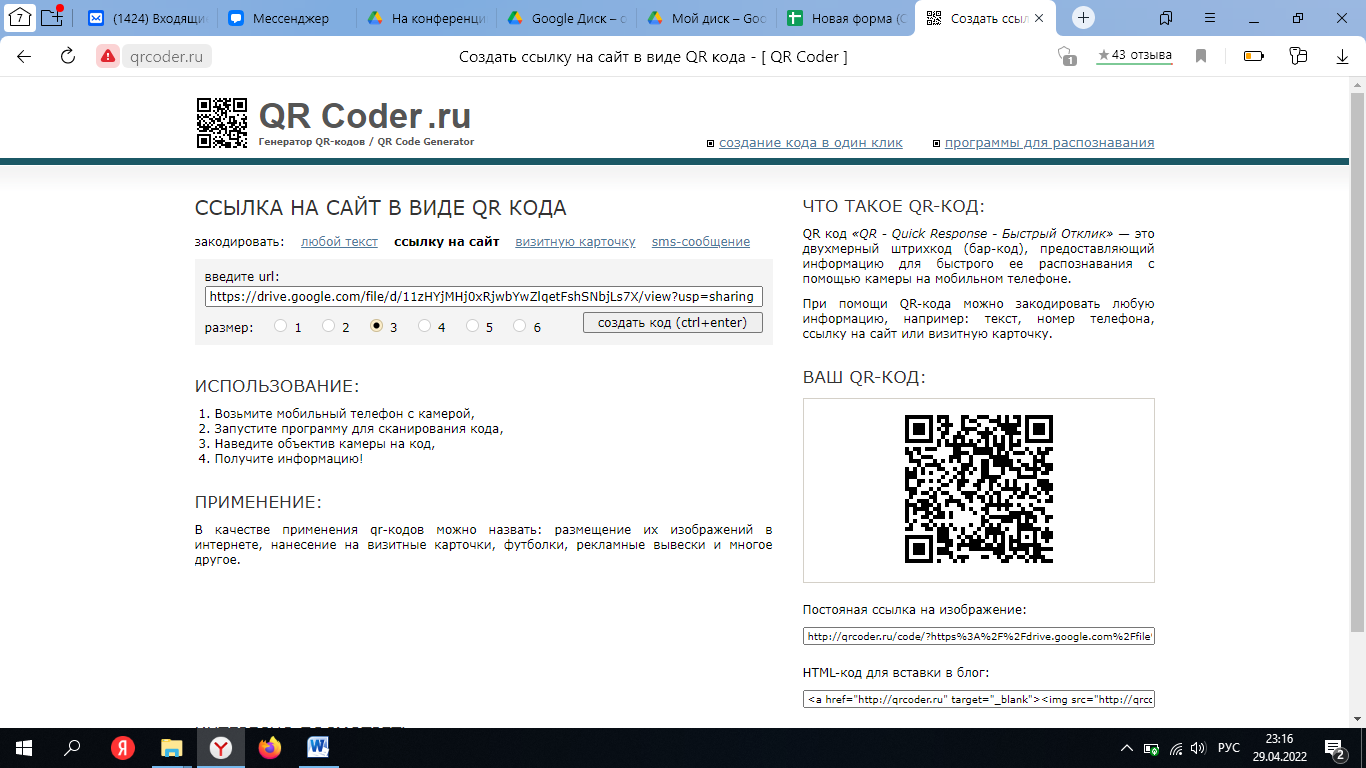 1.Презентация инновационных авторских образовательных программ  и проектов по теме инновационной площадки участников краевого конкурса «Инноватика-2022», а также  участников  инновационной  площадки. 1.Презентация инновационных авторских образовательных программ  и проектов по теме инновационной площадки участников краевого конкурса «Инноватика-2022», а также  участников  инновационной  площадки. 1.Презентация инновационных авторских образовательных программ  и проектов по теме инновационной площадки участников краевого конкурса «Инноватика-2022», а также  участников  инновационной  площадки. 1.Презентация инновационных авторских образовательных программ  и проектов по теме инновационной площадки участников краевого конкурса «Инноватика-2022», а также  участников  инновационной  площадки. Проект "Академия профессий"Проект "Академия профессий"Кочергина Наталья Михайловна, педагог-психологМельникова Галина Максимовна, учитель-логопедЧеглакова Елена Валерьевна, воспитательhttps://drive.google.com/file/d/15VyRIW9e0d6UdUJ_3-ki-fF0dhEWoYhG/view?usp=sharingQr-код: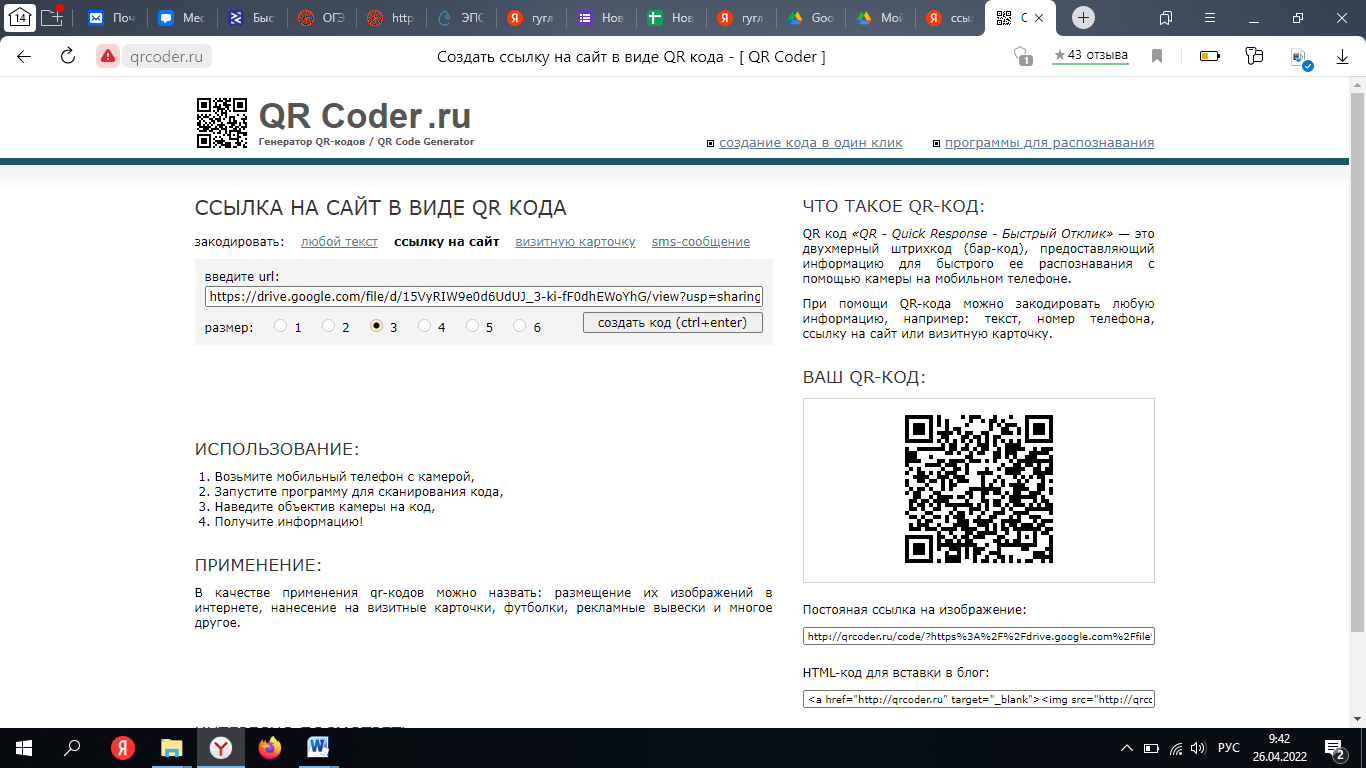 Создание модели «Школы-лаборатории» как сетевого ресурсного центра агроэкологический подготовки обучающихся в условиях развития экосистемы»Создание модели «Школы-лаборатории» как сетевого ресурсного центра агроэкологический подготовки обучающихся в условиях развития экосистемы»Чернышова Светлана Леонидовна, директорhttps://docs.google.com/document/d/1mAMu4LSWSSnb98OvLpcb7wtoSlhYkWoU/edit?usp=sharing&ouid=104250718246231639107&rtpof=true&sd=trueQr-код: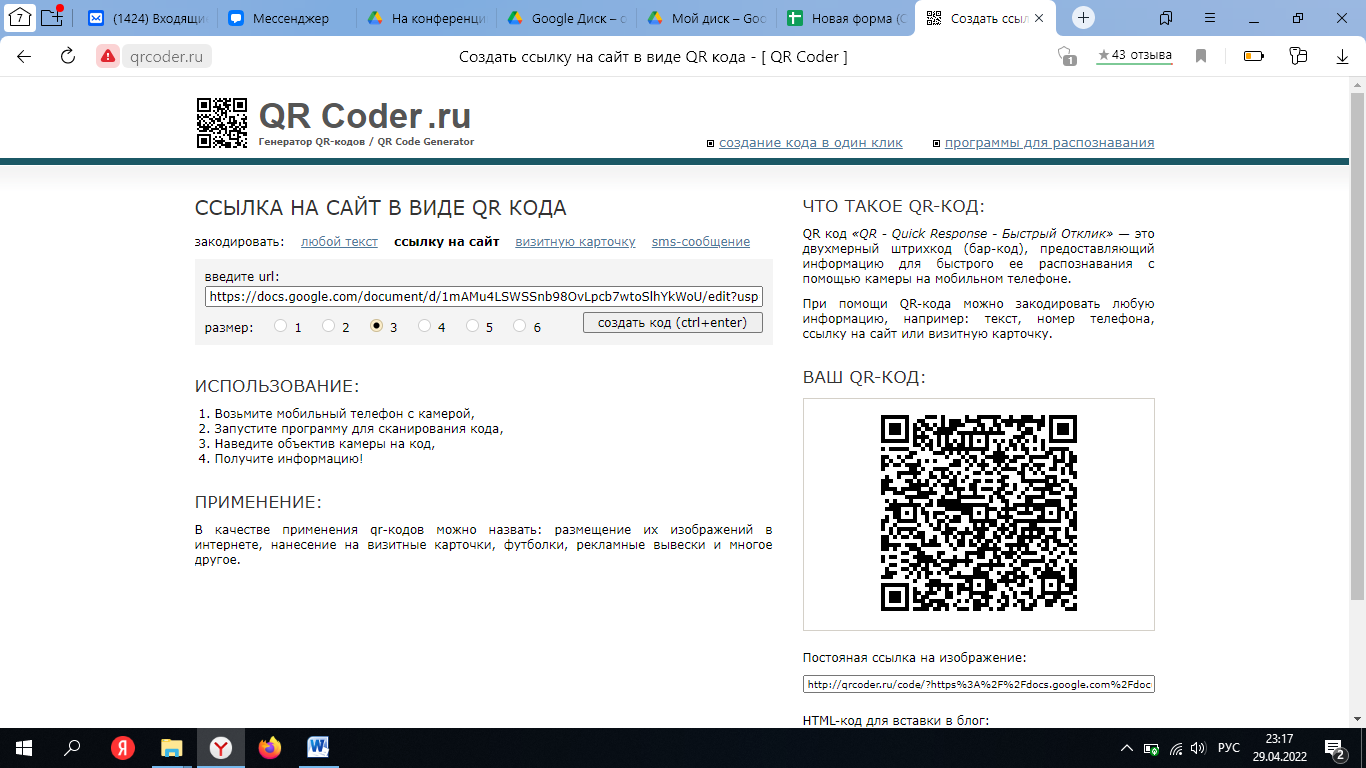 2. Видеоматериалы лучшей  инновационной практики2. Видеоматериалы лучшей  инновационной практики2. Видеоматериалы лучшей  инновационной практики2. Видеоматериалы лучшей  инновационной практикиКуб дополненной реальности для изучения внутреннего строения тела человека на уроках биологииКуб дополненной реальности для изучения внутреннего строения тела человека на уроках биологииЮшкова Любовь Константиновна, учитель биологииВидеоматериалТезисыИспользование платформы LerningApps для закрепления изученного материала на уроках английского языка.Использование платформы LerningApps для закрепления изученного материала на уроках английского языка.Колегова Анастасия Андреевна, учитель английского языкаhttps://drive.google.com/file/d/10JrfbA8x7Oro8riPmJIXEJyMAekihMOQ/view?usp=sharingQr-код: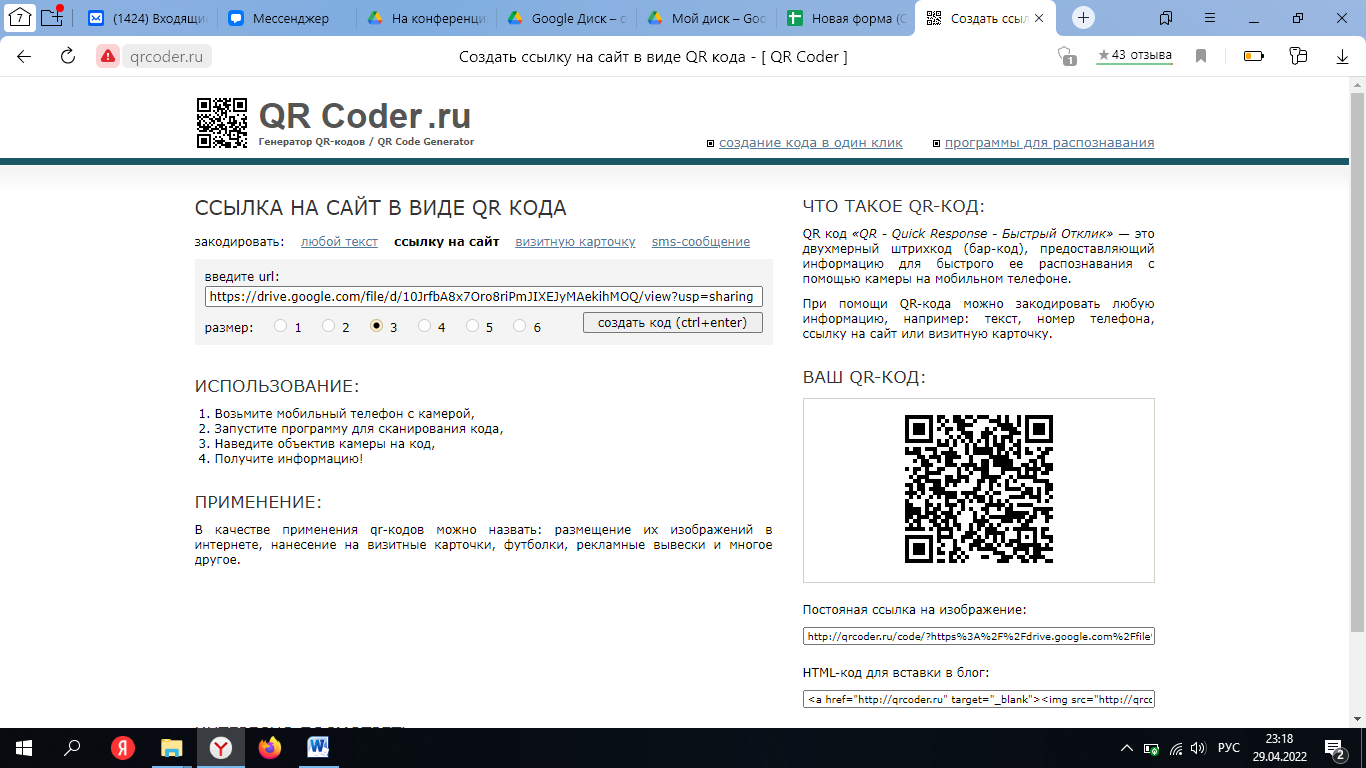 Приложение SMART NOTEBOOK на уроках математики в начальной школеПриложение SMART NOTEBOOK на уроках математики в начальной школеАрапова Мария Николаевна, учитель начальных классовТезисыВидеоматериалЛабораториУМ на уроках географииЛабораториУМ на уроках географииГорбунова Ульяна Юрьевна, учитель географииhttps://drive.google.com/file/d/1JJ8cM5-rWv_Z0Fvwn15fRjHdY8998EF0/view?usp=sharingQr-код: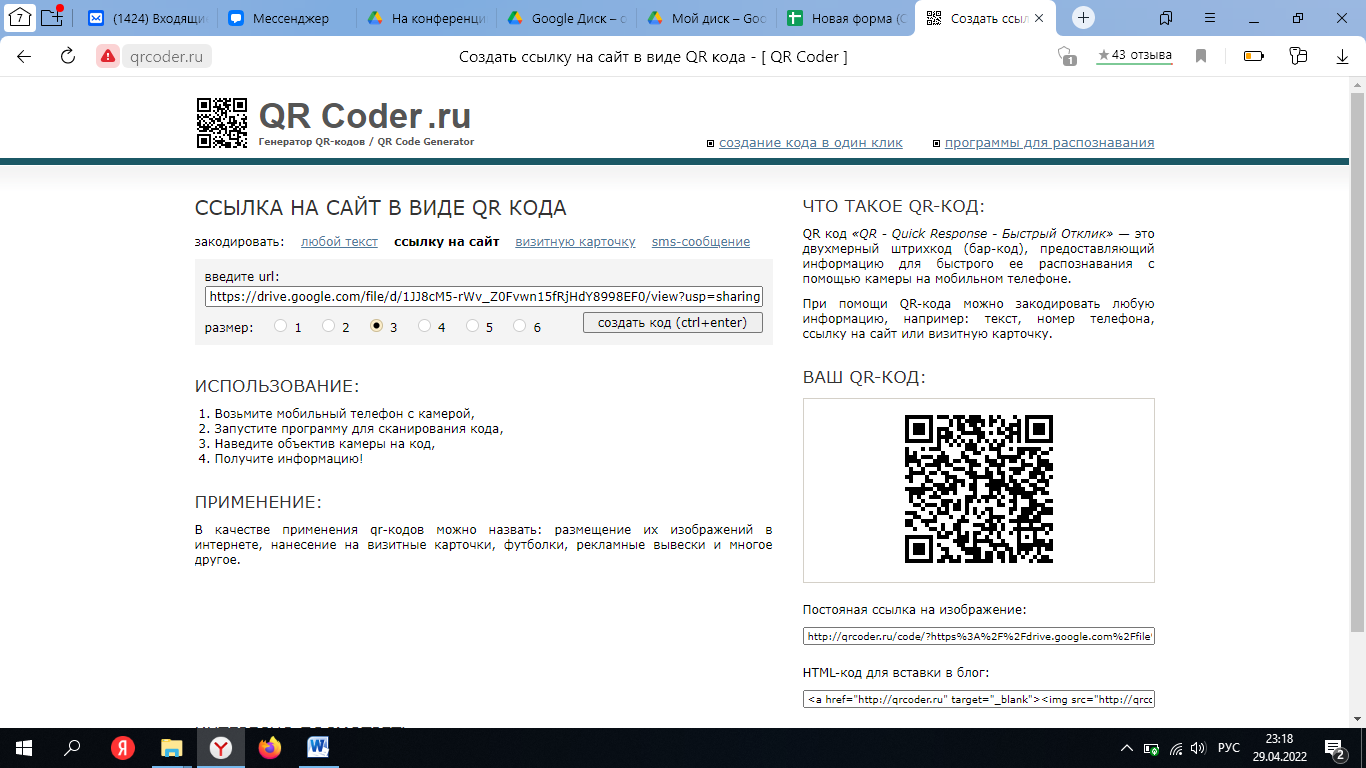 Проектирование модели интерактивной туристическо-краеведческой деятельности, как программа социального и познавательного развития дошкольниковПроектирование модели интерактивной туристическо-краеведческой деятельности, как программа социального и познавательного развития дошкольниковЧусовлянкина Надежда Ивановна, воспитательЕпифанова Галина Юрьевна, воспитательhttps://drive.google.com/file/d/1isqA-lMvuRTaW_zis2Ep-e6atduySh0K/view?usp=sharingQr-код: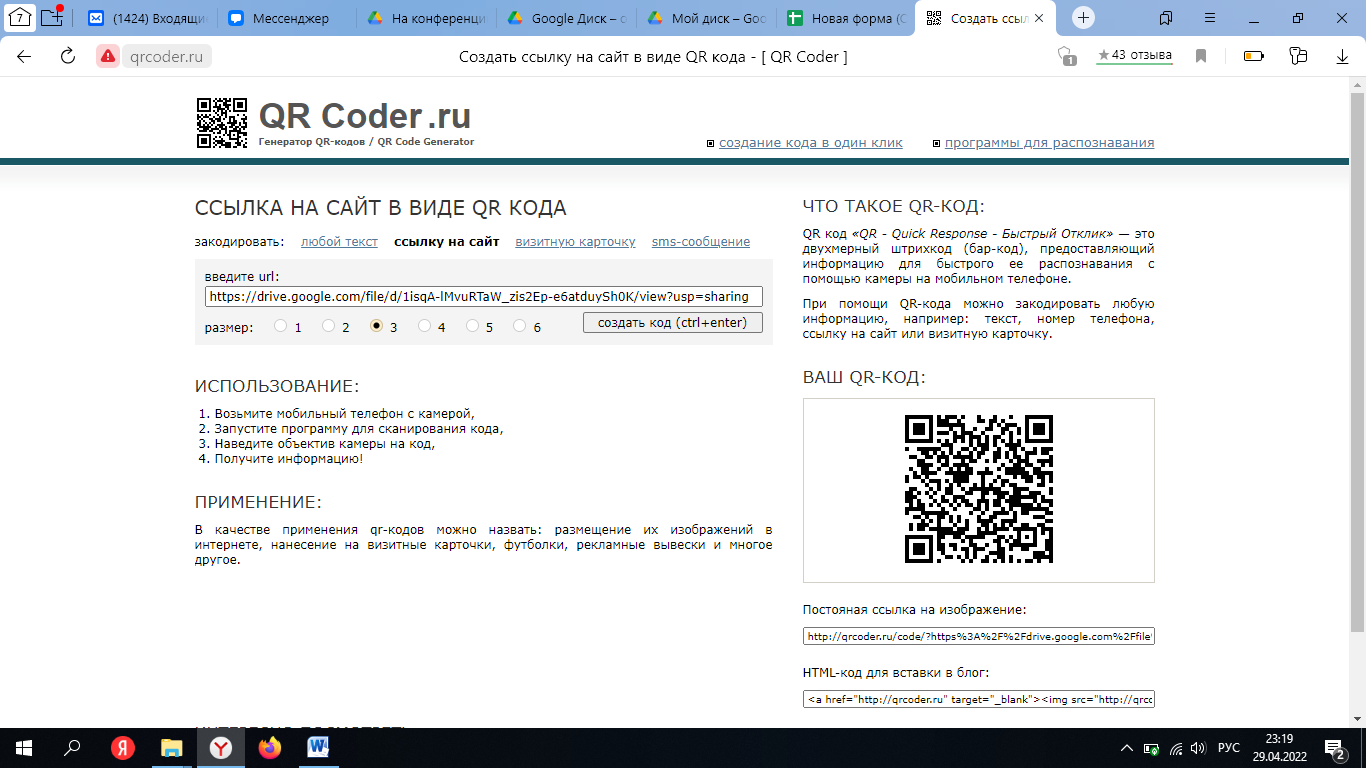 3. Видеопрезентация Программы-проекта на Новый  Статус - Лучшая краевая  инновационная  площадка» на период 2022-2027 г 3. Видеопрезентация Программы-проекта на Новый  Статус - Лучшая краевая  инновационная  площадка» на период 2022-2027 г 3. Видеопрезентация Программы-проекта на Новый  Статус - Лучшая краевая  инновационная  площадка» на период 2022-2027 г 3. Видеопрезентация Программы-проекта на Новый  Статус - Лучшая краевая  инновационная  площадка» на период 2022-2027 г Программа-проект: «Апробация  инновационной Модели  «Вектор высокого разрешения» как  программы цифрового образования   обучающихся    в условиях  ЭКОСИСТЕМЫ».Программа-проект: «Апробация  инновационной Модели  «Вектор высокого разрешения» как  программы цифрового образования   обучающихся    в условиях  ЭКОСИСТЕМЫ».Бутова Наталья Валерьевна, учитель физики и информатикиhttps://drive.google.com/file/d/1m6l-9b8UIeyHEs_MWaGKQP6OMYYLpQMX/view?usp=sharingQr-код: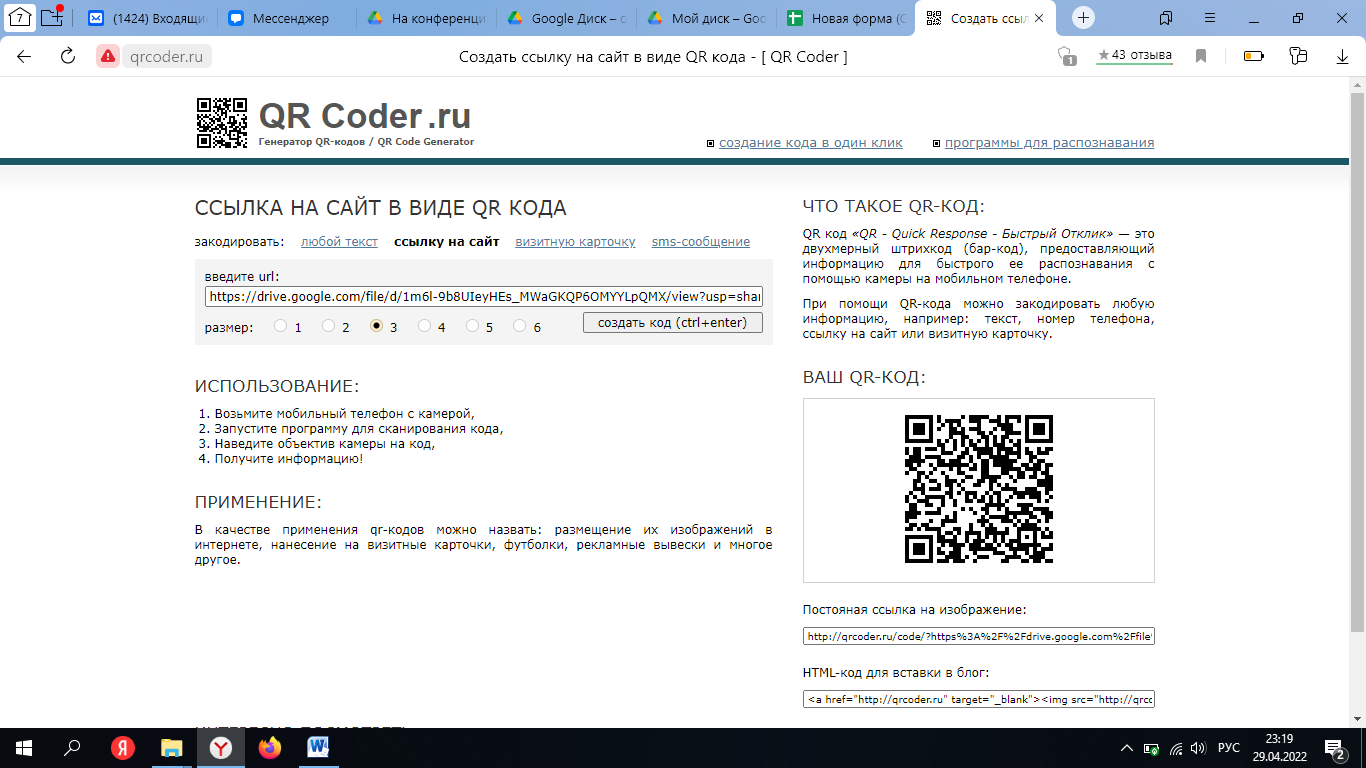 4. Материалы в формате Авторефератов педагогов по представлению своей Практики (опыта)4. Материалы в формате Авторефератов педагогов по представлению своей Практики (опыта)4. Материалы в формате Авторефератов педагогов по представлению своей Практики (опыта)4. Материалы в формате Авторефератов педагогов по представлению своей Практики (опыта)Использование ЦОР на уроках математики в 1 классеИспользование ЦОР на уроках математики в 1 классеКожина Галина Ивановна, учитель начальных классовhttps://docs.google.com/document/d/1wjs7ASpmVQJTKZ5L2e2WSJ9cWk1W0azg/edit?usp=sharing&ouid=104250718246231639107&rtpof=true&sd=trueДидактический материал по формированию смыслового чтения на уроках окружающего мира.Дидактический материал по формированию смыслового чтения на уроках окружающего мира.Вековшинина Елена Иннокентьевна, учитель начальных классовhttps://docs.google.com/document/d/1dOgFBfuYLwVTDBaFRroePpQMAhmil7Gk/edit?usp=sharing&ouid=104250718246231639107&rtpof=true&sd=trueQr-код: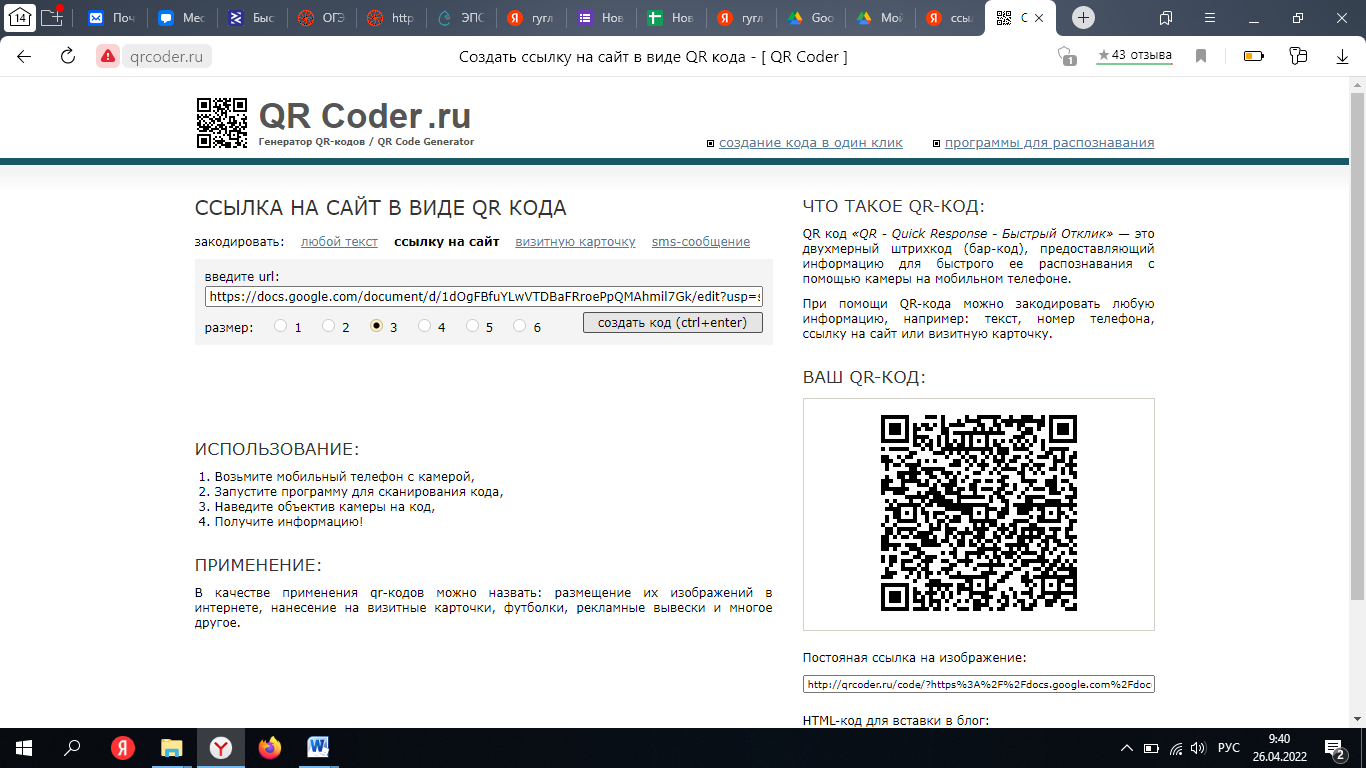 Информационно-коммуникационные технологии как средство формирования ключевых компетенций обучающихся на уроках литературыИнформационно-коммуникационные технологии как средство формирования ключевых компетенций обучающихся на уроках литературыПихтовникова Елена Александровна, педагог-библиотекарьhttps://docs.google.com/document/d/1cernEm0sFlDBvnYTfAAaLVdmdT1IbxP2/edit?usp=sharing&ouid=104250718246231639107&rtpof=true&sd=trueQr-код: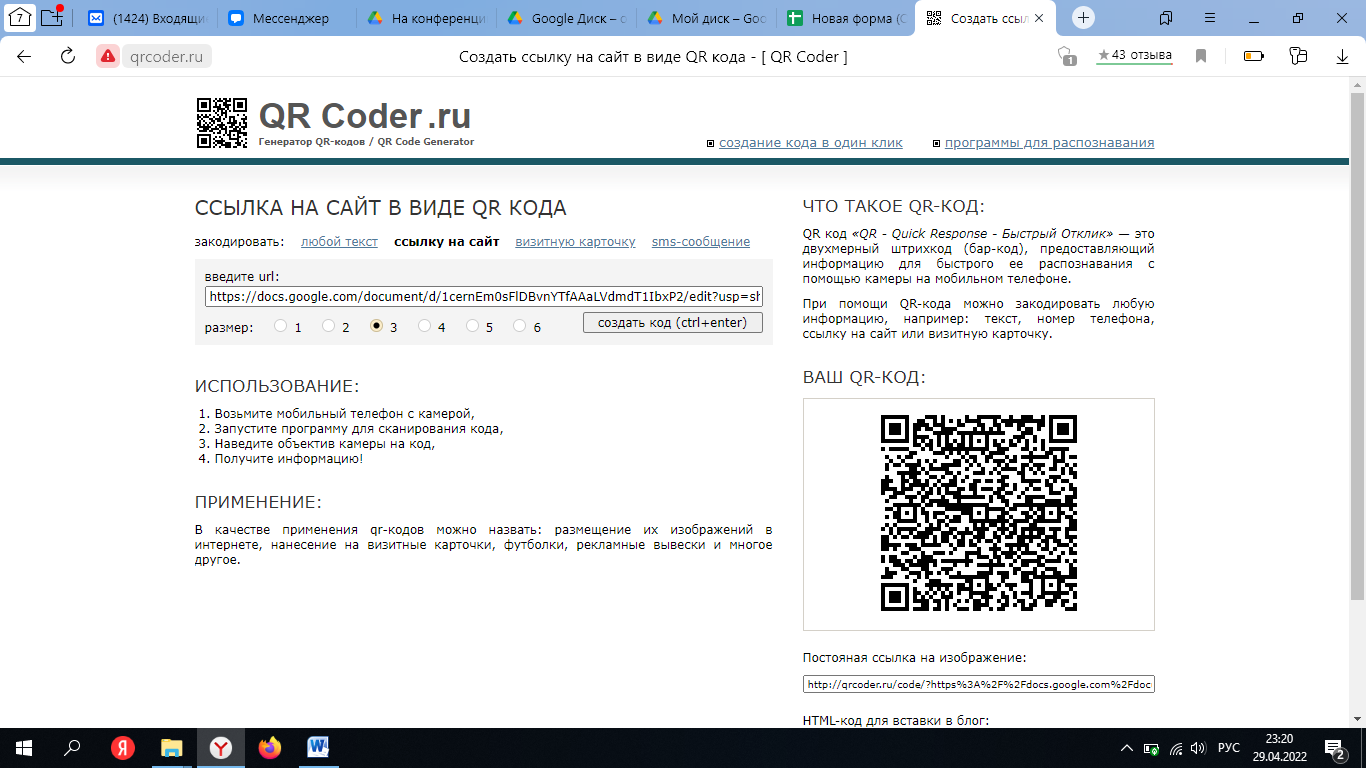 Дидактические материалы по химии при подготовке к ОГЭ и работе на уроке.Дидактические материалы по химии при подготовке к ОГЭ и работе на уроке.Ушахина Ольга Петровна, учитель химииhttps://drive.google.com/file/d/1isqA-lMvuRTaW_zis2Ep-e6atduySh0K/view?usp=sharingQr-код: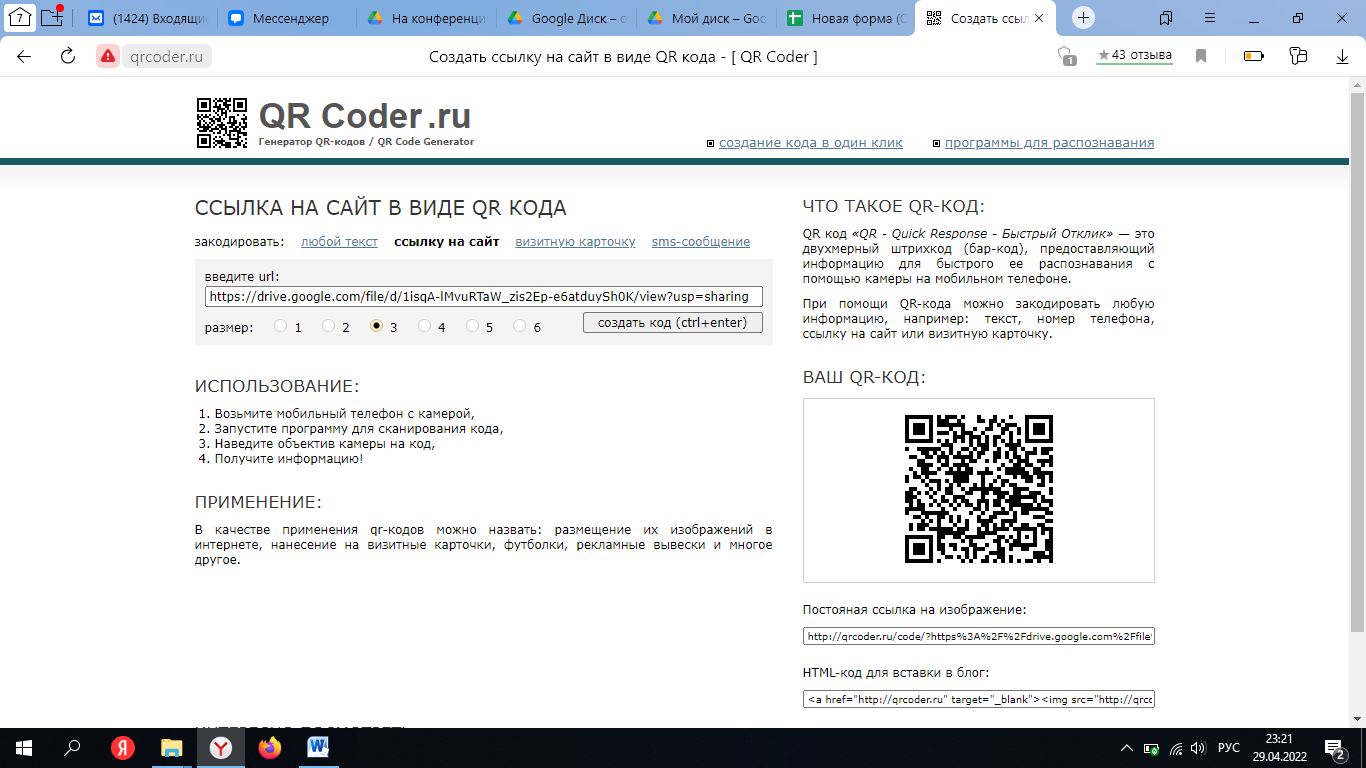 Мой первый немецкий в детском садуМой первый немецкий в детском садуЮшкова Елена Сергеевна, воспитатель https://docs.google.com/document/d/1t4qlLSG-Eo4xgz1VfCxJemQq12VJUUqf/edit?usp=sharing&ouid=104250718246231639107&rtpof=true&sd=trueQr-код: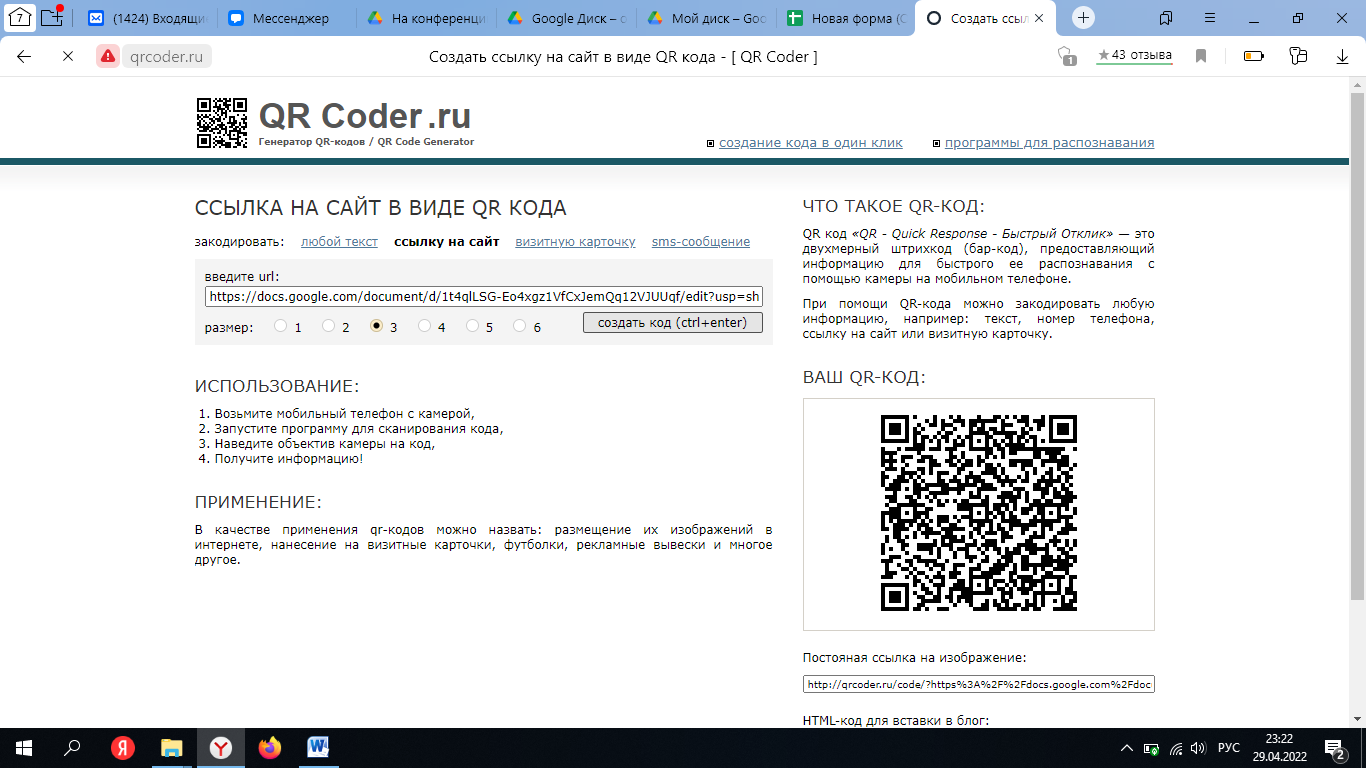 Использование современной технологии QR - кода в ДОУ при работе с семьёйИспользование современной технологии QR - кода в ДОУ при работе с семьёйЩукина Ксения Владимировна, музыкальный руководительhttps://docs.google.com/document/d/1y4F7e-zuQ9DPKXNX_8nQv4Wj61H5gbOu/edit?usp=sharing&ouid=104250718246231639107&rtpof=true&sd=trueQr-код: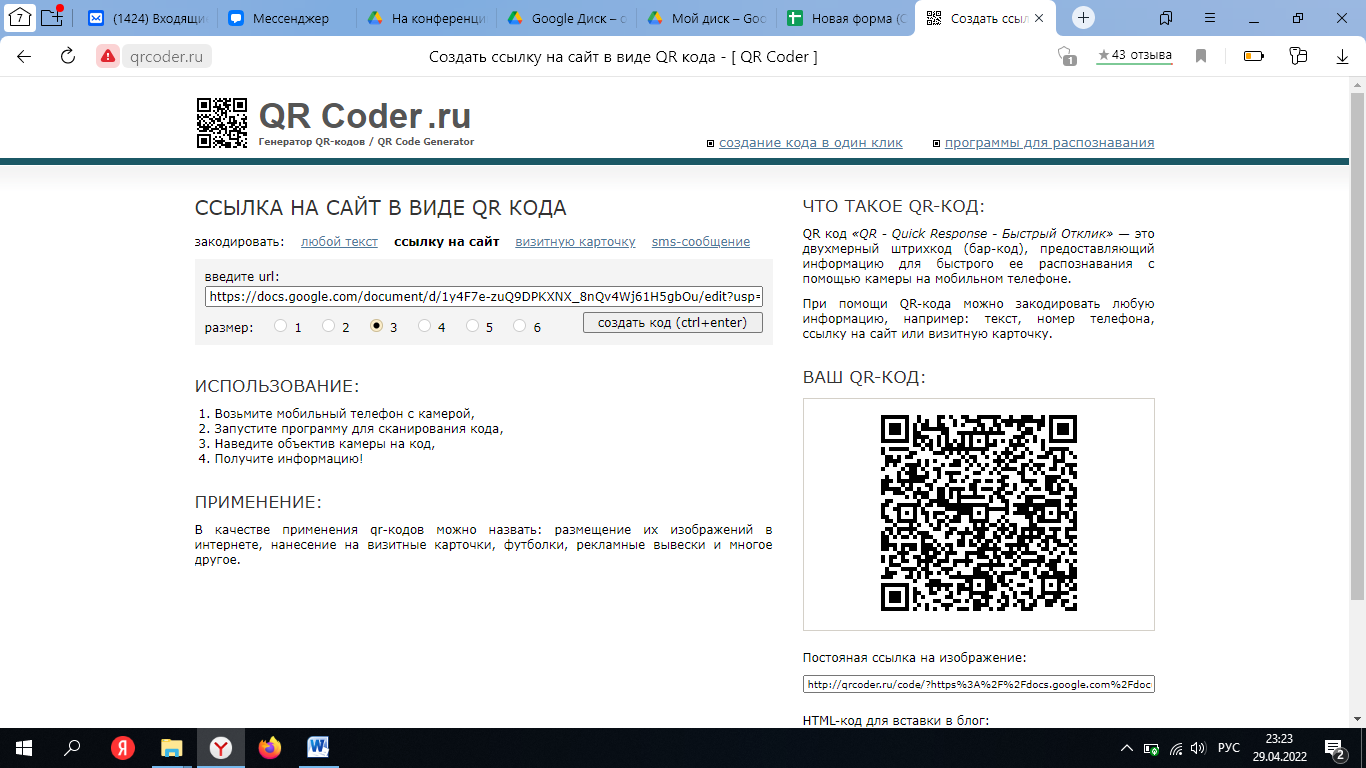 Подведение итогов. Вручение сертификатов.Подведение итогов. Вручение сертификатов.Травников Григорий Николаевич, к.п.н., ректор института «Эврика-Пермь»https://drive.google.com/file/d/16AV8onDRON23k79RWVt5qnWvWCbxCzQa/view?usp=sharingQr-код: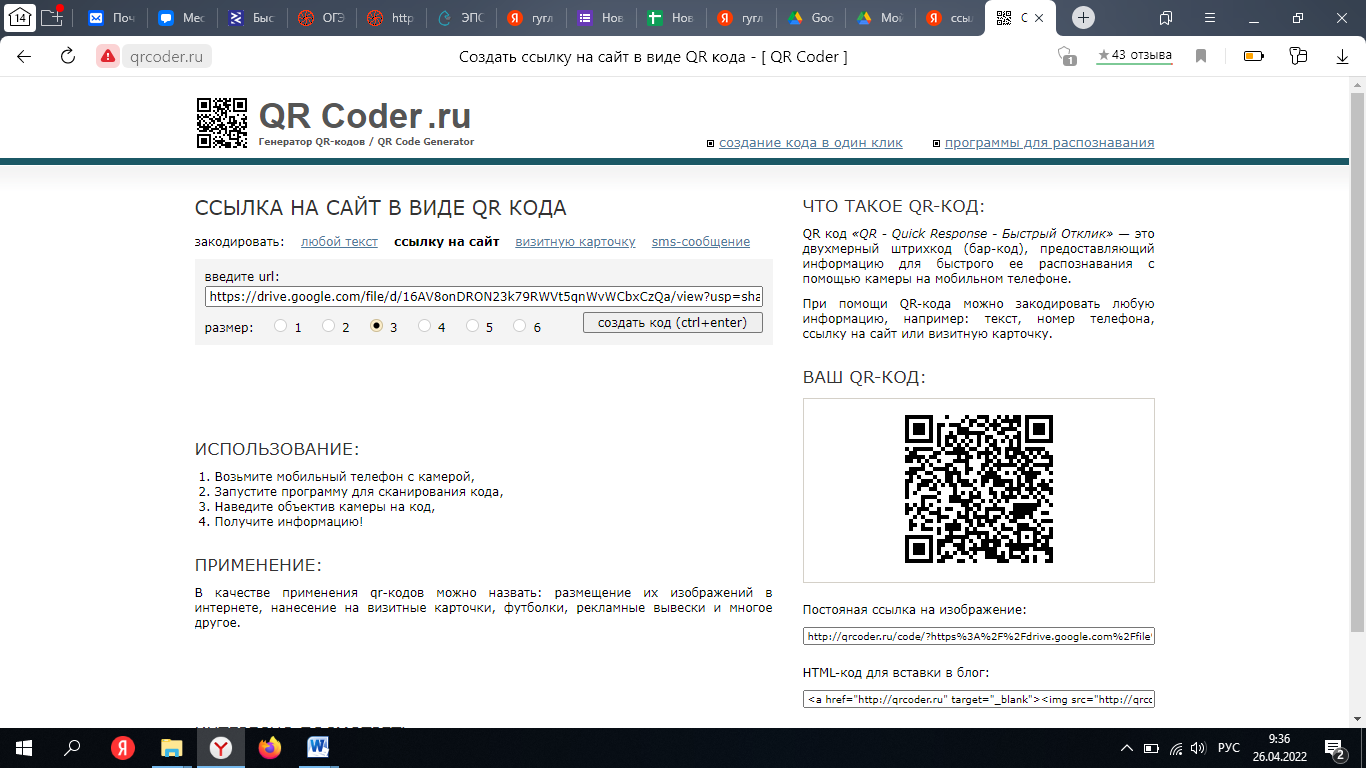 АНО  ДПО «Институт инновационной  образовательной  политики и права «Эврика-Пермь»
http://www.eurekaperm.ru/ - сайтhttps://www.youtube.com/channel/UCMDjSUccJ-0n1G9B5mQ9Pcg - youtube канал 